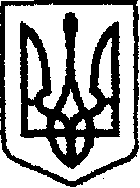 У К Р А Ї Н Ачернігівська обласна державна адміністраціяУПРАВЛІННЯ КАПІТАЛЬНОГО БУДІВНИЦТВАН А К А Звід 23.03. 2023 року                            Чернігів	                                         № 22Про затвердженняпаспорту бюджетноїпрограми обласногобюджету на 2023 рікВідповідно до частини 8 статті 20 Бюджетного кодексу України, наказу Міністерства фінансів України від 26.08.2014 № 836 «Про деякі питання запровадження програмно-цільового методу складання та виконання місцевих бюджетів», зареєстрованого в Міністерстві юстиції України 10.09.2014 № 1103/25880 (зі змінами), розпорядження Кабінету Міністрів України від 20.08.2021 № 975-р «Деякі питання розподілу у 2021 році субвенції з державного бюджету місцевим бюджетам на реалізацію інфраструктурних проектів та розвиток об'єктів соціально-культурної сфери», розпорядження начальника Чернігівської обласної військової адміністрації від 23.12.2022 № 477 «Про обласний бюджет Чернігівської області на 2023 рік (код бюджету 2510000000)» та  розпорядження начальника Чернігівської обласної військової адміністрації «Про виділення коштів» від 20.03.2023 № 121,н а к а з у ю:Затвердити паспорт бюджетної програми обласного бюджету на 2023 рік за КПКВК 1517380  «Виконання інвестиційних проектів за рахунок інших субвенцій з державного бюджету», що додається.Начальник                                                                             Ярослав СЛЄСАРЕНКО                        